РОССИЙСКАЯ ФЕДЕРАЦИЯИРКУТСКАЯ ОБЛАСТЬБОХАНСКИЙ РАЙОНАДМИНИСТРАЦИЯ  МУНИЦИПАЛЬНОГО  ОБРАЗОВАНИЯ  «ХОХОРСК»ПОСТАНОВЛЕНИЕ26.08.2015г. № 18                                                                   с.ХохорскОб утверждении  Порядка размещениясведений о доходах, расходах, об имуществе и обязательствах  имущественного характера муниципальных служащих, выборных должностных лиц и членов их семей на официальном сайте муниципального образования «Боханский район» и предоставления  этих сведений средствами массовой информации   для опубликования.В соответствии статьёй 46 Федерального закона «Об общих принципах организации местного самоуправления в Российской Федерации», на сновании статьи 15.1 Устава МО «Хохорск»Постановляет:1.Утвердить Порядок размещения сведений о доходах, расходах, об имуществе и обязательствах  имущественного характера муниципальных служащих, выборных должностных лиц и членов их семей на официальном сайте муниципального образования «Боханский район» и предоставления этих сведений средствами массовой информации  для опубликования.  (приложение №1)2. Настоящее постановление опубликовать в Вестнике МО «Хохорск» и  на официальном сайте муниципального образования «Боханский район».      Глава администрации                                А.И.Улаханова. Приложение к постановлению№ 18 от 26.08.2015 г.Порядок размещения сведений о доходах, расходах, об имуществеи обязательствах  имущественного характера муниципальных служащих, выборных должностных лиц и членов их семей на официальном сайтемуниципального образования «Боханский район» и предоставления  этих сведений средствами массовой информации   для опубликования.1. Настоящим порядком устанавливаются обязанности  органа местного самоуправления по размещению сведений о доходах, расходах, об имуществе и обязательствах имущественного характера муниципальных служащих, выборных должностных лиц, их супругов и несовершеннолетних детей в информационно-телекоммуникационной сети "Интернет" на официальном сайте муниципального образования  «Боханский район»   и предоставлению этих сведений средствам массовой информации для опубликования в связи с их запросами, если федеральными законами не установлен иной порядок размещения указанных сведений и (или) их предоставления общероссийским средствам массовой информации для опубликования.2. На официальном сайте МО размещаются и средствам массовой информации предоставляются для опубликования следующие сведения о доходах, расходах, об имуществе и обязательствах имущественного характера выборных должностных лиц, муниципальных служащих, замещающих должности, замещение которых влечет за собой размещение таких сведений, а также сведений о доходах, расходах, об имуществе и обязательствах имущественного характера их супруг (супругов) и несовершеннолетних детей:а) перечень объектов недвижимого имущества, принадлежащих служащему (работнику), его супруге (супругу) и несовершеннолетним детям на праве собственности или находящихся в их пользовании, с указанием вида, площади и страны расположения каждого из таких объектов;б) перечень транспортных средств с указанием вида и марки, принадлежащих на праве собственности служащему (работнику), его супруге (супругу) и несовершеннолетним детям;в) декларированный годовой доход служащего (работника), его супруги (супруга) и несовершеннолетних детей;г) сведения об источниках получения средств, за счет которых совершены сделки по приобретению земельного участка, иного объекта недвижимого имущества, транспортного средства, ценных бумаг, долей участия, паев в уставных (складочных) капиталах организаций, если общая сумма таких сделок превышает общий доход служащего (работника) и его супруги (супруга) за три последних года, предшествующих отчетному периоду.3. В размещаемых на официальном сайте муниципального образования и предоставляемых средствам массовой информации для опубликования сведениях о доходах, расходах, об имуществе и обязательствах имущественного характера запрещается указывать:а) иные сведения (кроме указанных в пункте 2 настоящего порядка) о доходах служащего (работника), его супруги (супруга) и несовершеннолетних детей, об имуществе, принадлежащем на праве собственности названным лицам, и об их обязательствах имущественного характера;б) персональные данные супруги (супруга), детей и иных членов семьи служащего (работника);в) данные, позволяющие определить место жительства, почтовый адрес, телефон и иные индивидуальные средства коммуникации служащего (работника), его супруги (супруга), детей и иных членов семьи;г) данные, позволяющие определить местонахождение объектов недвижимого имущества, принадлежащих служащему (работнику), его супруге (супругу), детям, иным членам семьи на праве собственности или находящихся в их пользовании;д) информацию, отнесенную к государственной тайне или являющуюся конфиденциальной.4. Сведения о доходах, расходах, об имуществе и обязательствах имущественного характера, указанные в пункте 2 настоящего порядка, за весь период замещения служащим (работником) должностей, замещение которых влечет за собой размещение его сведений о доходах, расходах, об имуществе и обязательствах имущественного характера, а также сведения о доходах, расходах, об имуществе и обязательствах имущественного характера его супруги (супруга) и несовершеннолетних детей находятся на официальном сайте органа местного самоуправления, в котором (которой) служащий (работник) замещает должность, и ежегодно обновляются в течение 14 рабочих дней со дня истечения срока, установленного для их подачи.5. Размещение на официальном сайте сведений о доходах, расходах, об имуществе и обязательствах имущественного характера, указанных в пункте 2 настоящего порядка:а) представленных выборными должностными лицами муниципального образования;б) представленных муниципальными служащими, включенными в перечень лиц, обязанных предоставлять сведения о доходах, расходах, об имуществе и обязательствах имущественного характера;в) представленных лицами, замещающими должности муниципальной службы;г) представленных руководителями муниципальных учреждений:обеспечивается  кадровой службой администрации муниципального образования.        6. Кадровая служба муниципального образования: а) в течение трех рабочих дней со дня поступления запроса от средства массовой информации сообщают о нем служащему (работнику), в отношении которого поступил запрос;б) в течение семи рабочих дней со дня поступления запроса от средства массовой информации обеспечивают предоставление ему сведений, указанных в пункте 2 настоящего порядка, в том случае, если запрашиваемые сведения отсутствуют на официальном сайте муниципального образования.7. Должностные лица, обеспечивающие размещение сведений о доходах, расходах, об имуществе и обязательствах имущественного характера на официальном сайте муниципального образования и их представление средствам массовой информации для опубликования, несут в соответствии с законодательством Российской Федерации ответственность за несоблюдение настоящего порядка, а также за разглашение сведений, отнесенных к государственной тайне или являющихся конфиденциальными.ИНФОРМАЦИЯ18 августа в Хохорском сельском Доме культуры прошел муниципальный конкурс «Лучшая в селе хозяйка усадьбы». Инициатором проведения конкурса является ИОО «Российский союз сельских женщин».Цель этого конкурса - повышение престижа сельской женщины в семье и решение таких задач как пропаганда семейных ценностей, усиление преемственности поколений сельской женщины, повышение уровня экологии и эстетики сельского подворья.Заявки на участие в конкурсе подали 5 претенденток – Маликова Нурия Галимхановна (пенсионерка, член Совета ветеранов муниципального образования)  и Кравцова Маргарита Аркадьевна (учитель МБОУ «Хохорская СОШ», депутат Думы МО «Хохорск») представители с. Хохорск, Ирина Васильевна Шипицина (воспитатель детского сада) д. Русиновка, предприниматель из д. Нововоскресенка Сирина Вера Иосифовна и воспитатель детского сада д.Харатирген  Елаева Екатерина Петровна.«У женщин на селе нелегкая роль. Нужно воспитывать детей, обустраивать дом, вести хозяйство и одновременно трудовую и общественную деятельность. Вы с честью с этим справляетесь, оставаясь при этом самыми лучшими, добрыми  и красивыми»- подчеркнула в своем приветствии глава местного самоуправления А.И.Улаханова и пожелала всем присутствующим доброго здоровья,  счастья и процветания.	Ведущая программы Т.А.Никифорова представила членов жюри в составе  Пшеничной Л.А., Дархановой И.А., Игнатьевой Д.Д., Хантакой Ц-Х. Д.  Конкурсная программа оценивалась по 6 критериям:- уровень содержания усадьбы;-порядок в личном подсобном хозяйстве, опрятность в подворье;- разведение домашних животных;- озеленение участка;- хлебосольность хозяйки, умение принять гостей;-создание уюта в доме. 	Началось все с торжественной церемонии принятия гостей. Каждая участница накрыла стол и пригласила присутствующих в гости. В данной номинации не было равных Кравцовой Маргарите Аркадьевне. Стол был заставлен различными  не просто блюдами, а яствами, приготовленными настоящей женой  мужчины из семейских, причем все продукты с собственного подворья и огорода - разносолы, варенье, холодец, пельмени, хлебобулочные изделия, овощи, ягоды, рыба… Угощая гостей хозяйка рассказала о старообрядцах -  их быте, семейном укладе, приготовлении блюд.Стол Елаевой Е.П.(имеет украинские корни) был накрыт разнообразными блюдами - здесь и украинские вареники и бурятский саламат, фаршированные блинчики, творог и сметана. Основой стола Маликовой были татарские блюда - балиш, чак-чак, помидоры с чесноком. Не было предела фантазиям в приготовлении блюд у  Щипицыной И.В.  и В.И.Сириной.  Их столы изобиловали салатами и фаршированными овощами.	Остальные критерии оценивались жюри  представленными участницами конкурса  видеопризентациями, в которых  отразились рассказ о себе, о семье, показана  усадьба, личное подсобное хозяйство, огород, домашние животные, уют в доме.	Диву даешься, как у них на все хватает сил и времени: помочь мужу в его работе, сделать свою, навести дома порядок и уют, вырастить овощи и ягоды, сделать заготовки на зиму, да еще при этом оставаться обаятельными, красивыми  и позитивными.	Нелегкая задача легла  на членов  жюри, ведь все усадьбы радуют глаз чистотой и уютом.  Понимаешь, что в этих домах  живут люди, которые дорожат своим домом и очень любят его, прилагая немало сил, умения и выдумки. На каждом участке у хозяек есть своя изюминка. Тут вам и беседки, и декоративные цветники, и ухоженные овощные грядки, белые лебеди и другие поделки. Магия такого жилища необъяснима. Каждая усадьба удивляла жюри и зрителей красотой, добротностью и ухоженностью. Особенно поразило обилие и многообразие цветов, они повсюду: в ограде, в огороде, в палисаднике, на веранде, в доме; рассажены на  клумбах,  в вазонах, горшках, сапогах и даже в кузове детской игрушечной машины. 	А сколько живности у наших хозяюшек! Все со своего подворья- молоко, сметана, творог, масло, мясо всех видов, шерсть, яйца, овощи, ягода.	 Нет сомнения, что в таких семьях дети пойдут по стопам родителей и будут крепко и достойно стоять на ногах, приученные к нелегкому труду сельского жителя.	 Жюри подвело итоги. Победительнице конкурса,  самой молодой участнице, маме четверых детей, Елаевой  Екатерине вручили ценный подарок и грамоту администрации МО «Хохорск» за развитие личного подсобного хозяйства, пропаганду семейных ценностей, эстетическое оформление усадьбы, за создание уюта в доме и  гостеприимство. Всем участницам конкурса вручены дипломы и  подарки. Закончился праздник-конкурс, а рабочие будни наших женщин - хозяек усадеб,  продолжаются. Спасибо всем славным труженицам села, умеющим так  трепетно и с любовью относиться к своей семье и дому, в котором они живут.«Дом, как известно всем давно,
 Это не стены, не окно,
Это не стулья со столом;
Это не дом.
Дом – это то, куда готов
Ты возвращаться вновь и вновь,
Яростным, добрым, нежным, злым,
Еле живым.
Дом – это там, где вас поймут,
Там, где надеются и ждут,
Где ты забудешь о плохом,
Это твой дом.»- слова из презентации Елаевой Е.П.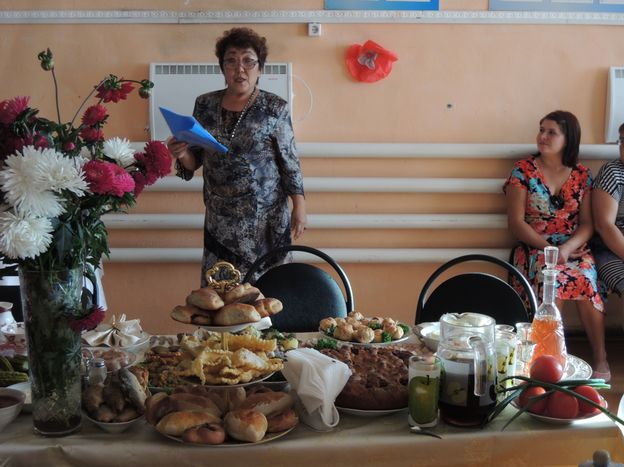 Кравцова М.А.  рассказывает  о старообрядцах-  их быте, семейном укладе, приготовлении пищи.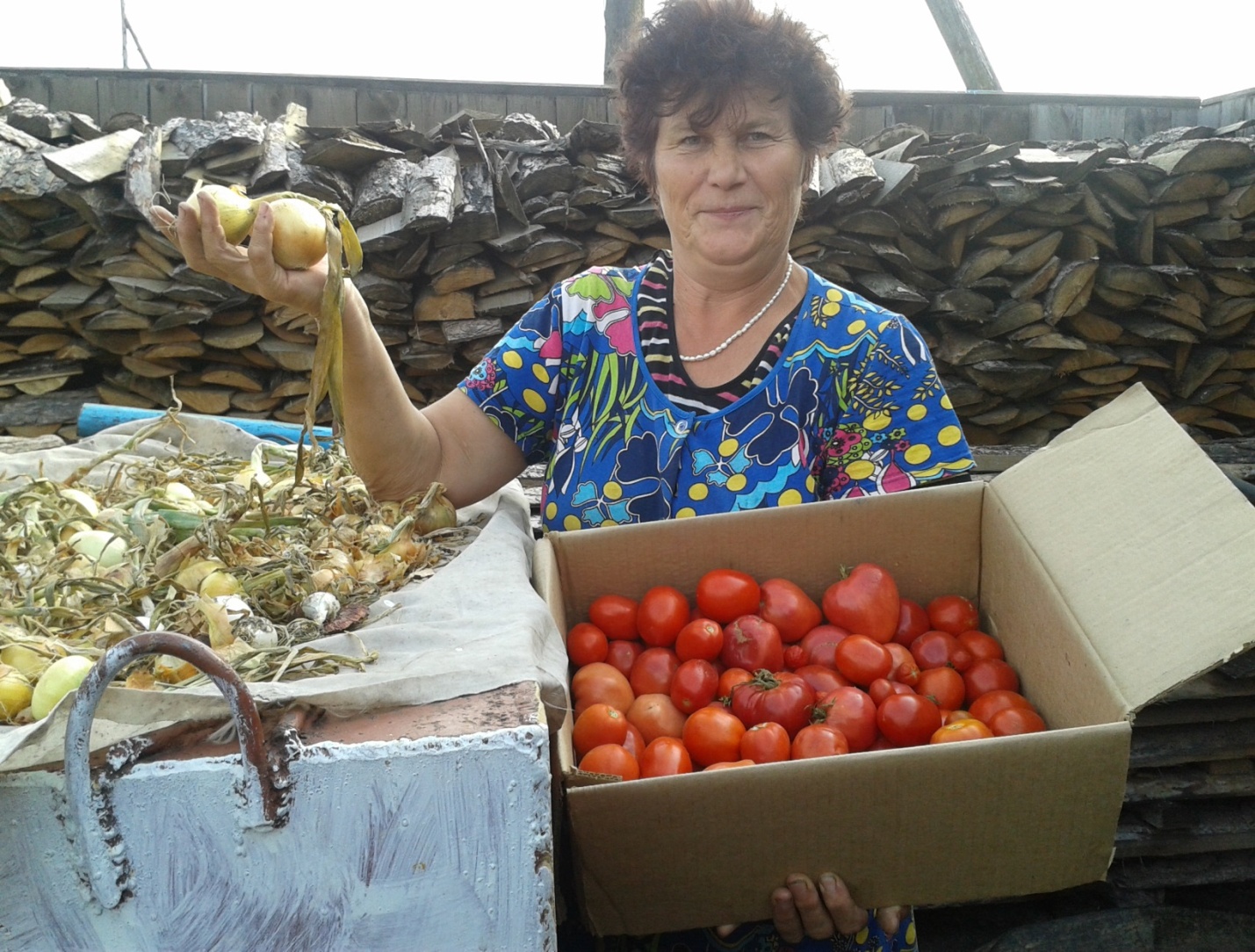 Маликова Нурия Галимхановна  с новым урожаем.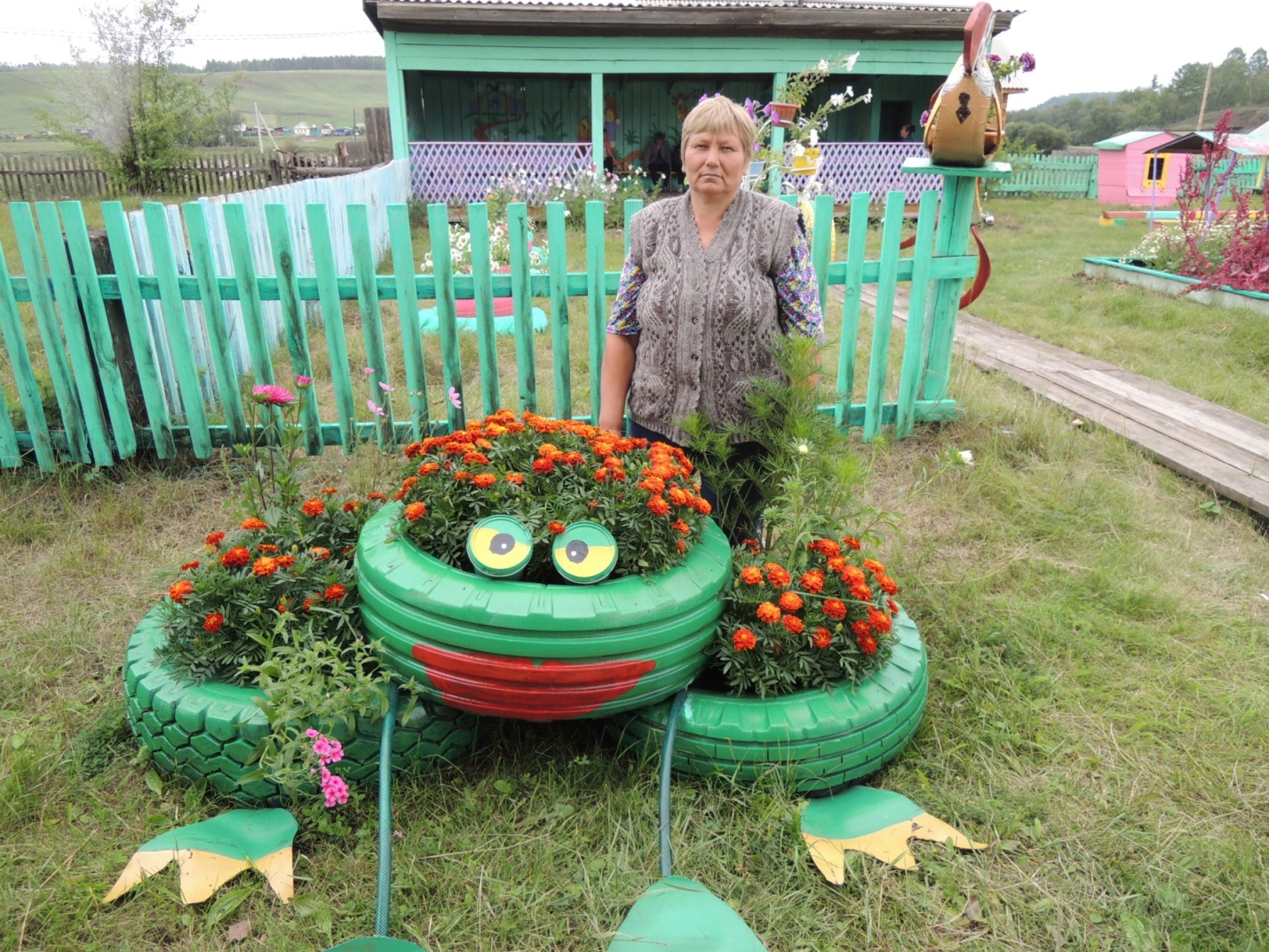 Шипицина Ирина Васильевна 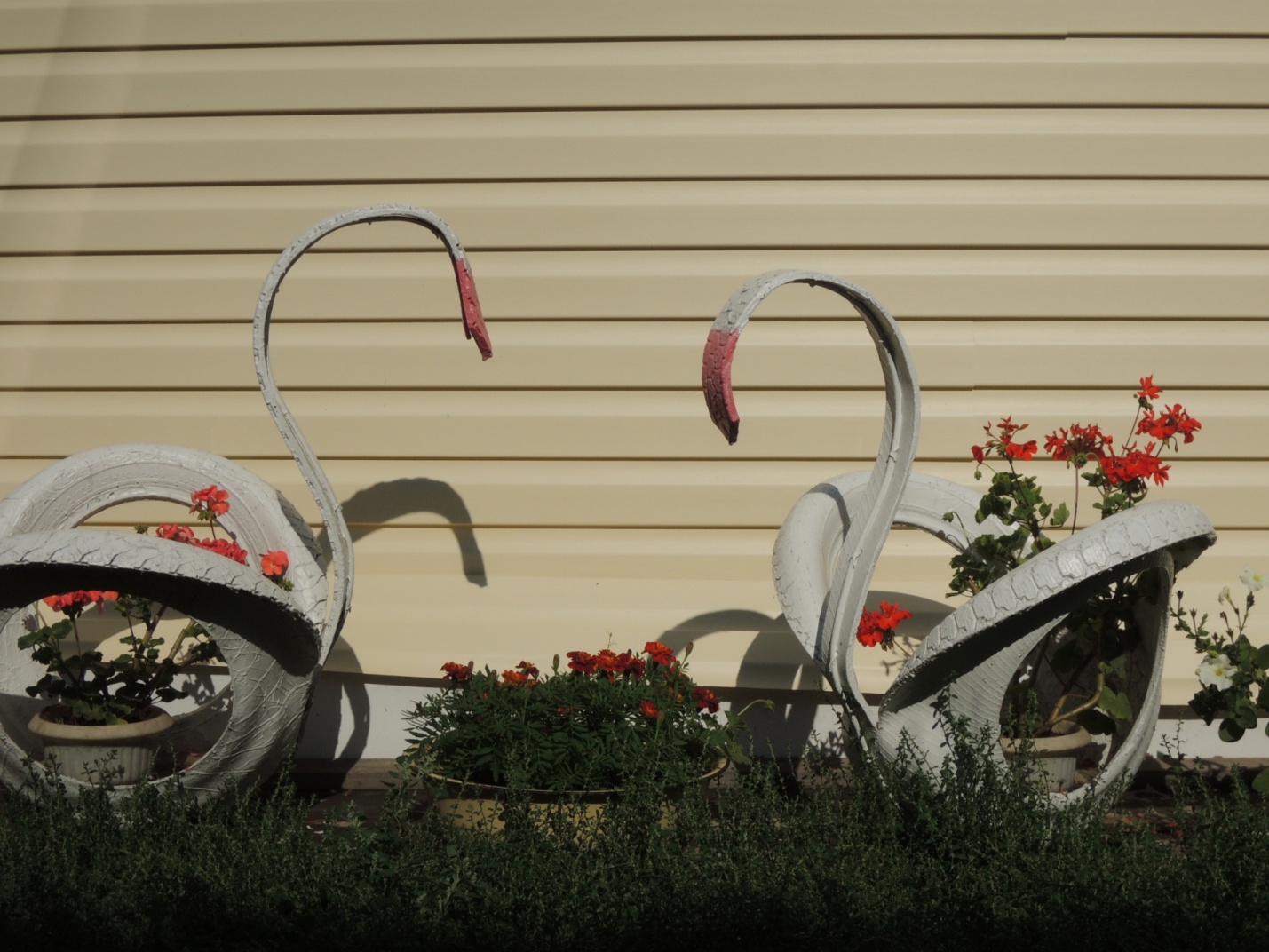  Лебеди  в усадьбе  Шипициной Ирины Васильевны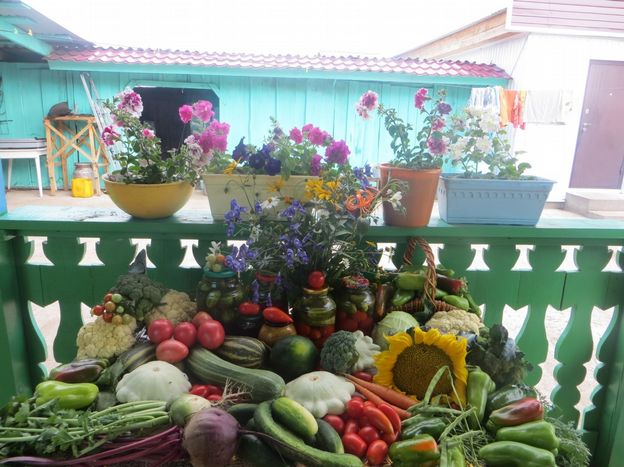 Урожай Сириной Веры Иосифовны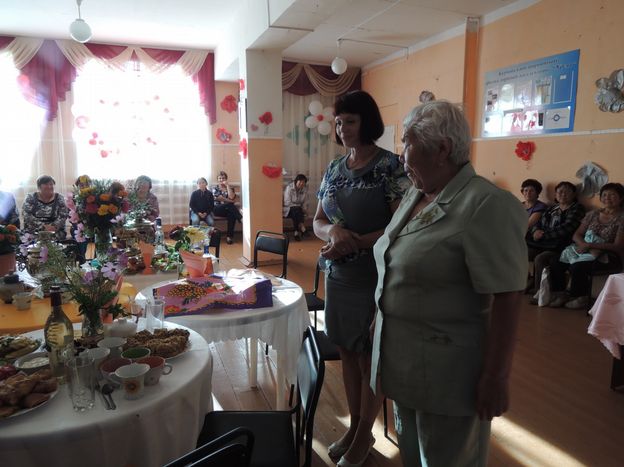 Елаева  Екатерина  Петровна со свекровью Аллой Борисовной  готовится к конкурсу и встрече гостей.ДУМАМУНИЦИПАЛЬНОГО ОБРАЗОВАНИЯ «ХОХОРСК»Двадцать четвертая сессия                                                       третьего созыва28 августа 2015 г.	с.Хохорск«Об утверждении Положенияо бюджетном процессе в МО «Хохорск»»Решение № 91В соответствии с Федеральным законом от  04.10.2014 года N 283-ФЗ «О внесении изменений в Бюджетный кодекс Российской Федерации и статью 30 Федерального закона «О внесении изменений в отдельные законодательные акты Российской Федерации в связи с совершенствованием правового положения государственных (муниципальных) учреждений», в соответствии с частью 3, раздела 5, ст.152 Бюджетного кодекса Российской Федерации, Федеральным законом от 09.04.2009 № 58-ФЗ, Федеральным законом от 06.10.2003 N 131-ФЗ "Об общих принципах организации местного самоуправления в Российской Федерации", статьей 60 Устава МО «Хохорск» Дума решила:1. Признать утратившим силу решение Думы  от 08.08.2014 г. №  47 "Об утверждении  Положения о бюджетном процессе в МО «Хохорск»".2. Утвердить  Положение «О бюджетном процессе в МО «Хохорск»» читать в новой редакции.3. Установить, что настоящее решение вступает в силу с момента его опубликования.4. Настоящее решение опубликовать в Вестнике МО « Хохорск».           Глава администрации                                                       Улаханова А.И.МО «Хохорск»                                                                         Приложение к решениюДумы № 91 от 28. 08. 2015г.ПОЛОЖЕНИЕО БЮДЖЕТНОМ ПРОЦЕССЕ МУНИЦИПАЛЬНОГО ОБРАЗОВАНИЯ«ХОХОРСК» Настоящим Положением о бюджетном процессе в муниципальном образовании (далее - Положение) определяется порядок составления и рассмотрения проекта бюджета муниципального образования (далее - бюджет муниципального образования), утверждения и исполнения бюджета поселения, контроля за его исполнением, осуществления бюджетного учета, составления, внешней проверки, рассмотрения и утверждения бюджетной отчетности, а также состав участников бюджетного процесса в муниципальном образовании и их бюджетные полномочия.Раздел I. УЧАСТНИКИ БЮДЖЕТНОГО ПРОЦЕССА В МУНИЦИПАЛЬНОМ ОБРАЗОВАНИИИ ИХ БЮДЖЕТНЫЕ ПОЛНОМОЧИЯСтатья 1. Участники бюджетного процесса в муниципальном образованииУчастниками бюджетного процесса в муниципальном образовании являются:1) Дума муниципального образования;2) мэр муниципального образования;3) администрация муниципального образования;         4) финансовый отдел администрации муниципального образования;5) ревизионная комиссия Думы муниципального образования;6) главные распорядители бюджетных средств;7) главные администраторы доходов бюджета поселения;8) главные администраторы источников финансирования дефицита бюджета поселения;9) получатели бюджетных средств;10) иные участники в соответствии с Бюджетным кодексом Российской Федерации.Статья 2. Бюджетные полномочия Думы муниципального образованияДума муниципального образования:1) устанавливает порядок рассмотрения проекта бюджета и утверждения бюджета;2) рассматривает и утверждает бюджет муниципального образования и годовой отчет о его исполнении;3) осуществляет контроль в ходе рассмотрения отдельных вопросов исполнения бюджета на своих заседаниях, заседаниях комиссий, рабочих групп Думы муниципального образования, в ходе проводимых Думой муниципального образования слушаний и в связи с депутатскими запросами;4) формирует и определяет правовой статус ревизионной комиссии Думы муниципального образования;5) осуществляют иные полномочия в соответствии с Бюджетным кодексом Российской Федерации, Федеральным законом "Об общих принципах организации местного самоуправления в Российской Федерации", Федеральным законом "Об общих принципах организации и деятельности контрольно-счетных органов субъектов Российской Федерации и муниципальных образований", иными нормативными правовыми актами Российской Федерации, а также Уставом муниципального образования.Статья 3. Бюджетные полномочия администрации муниципального образованияАдминистрация муниципального образования:1) обеспечивает составление проекта бюджета и необходимых документов и материалов для внесения их на рассмотрение и утверждение Думы муниципального образования;2) обеспечивает исполнение бюджета и составление бюджетной отчетности;3) обеспечивает составление годового отчета об исполнении бюджета для внесения его на рассмотрение и утверждение Думы муниципального образования;4) обеспечивает управление муниципальным долгом;5) осуществляет иные бюджетные полномочия, определенные Бюджетным кодексом Российской Федерации, настоящим Положением, принимаемыми в соответствии с ними муниципальными правовыми актами муниципального образования, регулирующими бюджетные правоотношения.Статья 4. Бюджетные полномочия финансового отдела администрации муниципального образования1. Финансовый отдел администрации муниципального образования является финансовым органом муниципального образования.2. Финансовый отдел администрации муниципального образования обладает следующими бюджетными полномочиями:1) составляет проект бюджета и представляет его с необходимыми документами и материалами для внесения в Думу муниципального образования;2) организует исполнение бюджета поселения;3) составляет и представляет отчет о кассовом исполнении бюджета в порядке, установленном Министерством финансов Российской Федерации;4) устанавливает порядок составления бюджетной отчетности;5) осуществляет внутренний муниципальный финансовый контроль за исполнением бюджета муниципального образования;         6) устанавливает перечень и коды целевых статей расходов бюджета, если иное не установлено Бюджетным кодексом Российской Федерации;7) применяет бюджетные меры принуждения, предусмотренные Бюджетным кодексом Российской Федерации, на основании уведомлений о применении бюджетных мер принуждения ревизионной комиссии муниципального образования и уполномоченных структурных подразделений администрации муниципального образования;8) осуществляет иные бюджетные полномочия, определенные Бюджетным кодексом Российской Федерации, настоящим Положением, принимаемыми в соответствии с ними муниципальными правовыми актами муниципального образования, регулирующими бюджетные правоотношения.Статья 5. Бюджетные полномочия ревизионной комиссии Думы муниципального образования1. Ревизионная комиссия муниципального образования является органом внешнего муниципального финансового контроля, образуемым Думой муниципального образования.2. Ревизионная комиссия Думы муниципального образования осуществляет бюджетные полномочия по:осуществлению внешнего муниципального финансового контроля в соответствии с Бюджетным кодексом Российской Федерации, Федеральным законом "Об общих принципах организации и деятельности контрольно-счетных органов субъектов Российской Федерации и муниципальных образований";аудиту эффективности, направленному на определение экономности и результативности использования бюджетных средств;экспертизе проектов решений Думы муниципального образования о бюджете, иных нормативных правовых актов бюджетного законодательства Российской Федерации, в том числе обоснованности показателей (параметров и характеристик) бюджета;экспертизе муниципальных программ;анализу и мониторингу бюджетного процесса, в том числе подготовке предложений по устранению выявленных отклонений в бюджетном процессе и совершенствованию бюджетного законодательства;подготовке предложений по совершенствованию осуществления главными администраторами бюджетных средств внутреннего финансового контроля и внутреннего финансового аудита;другим вопросам, установленным Федеральным законом "Об общих принципах организации и деятельности контрольно-счетных органов субъектов Российской Федерации и муниципальных образований".Статья 6. Бюджетные полномочия главного распорядителя бюджетных средствГлавный распорядитель бюджетных средств:1) обеспечивает результативность, адресность и целевой характер использования бюджетных средств в соответствии с утвержденными ему бюджетными ассигнованиями и лимитами бюджетных обязательств;2) формирует перечень подведомственных ему получателей бюджетных средств;3) ведет реестр расходных обязательств, подлежащих исполнению в пределах утвержденных ему лимитов бюджетных обязательств и бюджетных ассигнований;4) осуществляет планирование соответствующих расходов бюджета, составляет обоснования бюджетных ассигнований;5) составляет, утверждает и ведет бюджетную роспись, распределяет бюджетные ассигнования, лимиты бюджетных обязательств по подведомственным получателям бюджетных средств и исполняет соответствующую часть бюджета;6) вносит предложения по формированию и изменению лимитов бюджетных обязательств;7) вносит предложения по формированию и изменению сводной бюджетной росписи;8) определяет порядок утверждения бюджетных смет подведомственных получателей бюджетных средств, являющихся казенными учреждениями;9) формирует и утверждает муниципальные задания;10) обеспечивает соблюдение получателями межбюджетных субсидий, субвенций и иных межбюджетных трансфертов, имеющих целевое назначение, а также иных субсидий и бюджетных инвестиций, определенных Бюджетным кодексом Российской Федерации, условий, целей и порядка, установленных при их предоставлении;11) осуществляет внутренний финансовый контроль и внутренний финансовый аудит;12) формирует бюджетную отчетность главного распорядителя бюджетных средств;13) отвечает от имени муниципального образования по денежным обязательствам подведомственных ему получателей бюджетных средств;14) осуществляет иные бюджетные полномочия, определенные Бюджетным кодексом Российской Федерации, настоящим Положением, принимаемыми в соответствии с ними муниципальными правовыми актами муниципального образования, регулирующими бюджетные правоотношения.Статья 7. Бюджетные полномочия главного администратора доходов бюджета и администратора доходов бюджета. Главный администратор доходов бюджета:1) формирует перечень подведомственных ему администраторов доходов бюджета;          2) представляет сведения, необходимые для составления среднесрочного финансового плана и (или) проекта бюджета;         3) представляет сведения для составления и ведения кассового плана;          4) формирует и представляет бюджетную отчетность главного администратора доходов бюджета;          5) ведет реестр источников доходов бюджета по закрепленным за ним источникам доходов на основании перечня источников доходов бюджета;            6) осуществляет иные бюджетные полномочия, установленные Бюджетным кодексом РФ и принимаемыми в соответствии с ним нормативными правовыми актами (муниципальными правовыми актами), регулирующими бюджетные правоотношения.Администратор доходов бюджета обладает следующими бюджетными полномочиями:          1) осуществляет начисление, учет и контроль за правильностью исчисления, полнотой и своевременностью осуществления платежей в бюджет, пеней и штрафов по ним;          2) осуществляет взыскание задолженности по платежам в бюджет, пеней и штрафов;          3) принимает решение о возврате излишне уплаченных (взысканных) платежей в бюджет, пеней и штрафов, а также процентов за несвоевременное осуществление такого возврата и процентов, начисленных на излишне взысканные суммы, и представляет поручение в орган Федерального казначейства для осуществления возврата в порядке, установленном Министерством финансов Российской Федерации;          4) принимает решение о зачете (уточнении) платежей в бюджеты бюджетной системы Российской Федерации и представляет уведомление в орган Федерального казначейства;         5)  в случае и порядке, установленных главным администратором доходов бюджета формирует и представляет главному администратору доходов бюджета сведения и бюджетную отчетность, необходимые для осуществления полномочий соответствующего главного администратора доходов бюджета;        6) предоставляет информацию, необходимую для уплаты денежных средств физическими и юридическими лицами за государственные и муниципальные услуги, а также иных платежей, являющихся источниками формирования доходов местного бюджета в Государственную информационную систему о государственных и муниципальных платежах в соответствии с порядком, установленным Федеральном законом от 27 июля 2010 года N 210-ФЗ "Об организации предоставления государственных и муниципальных услуг";        7) осуществляет иные бюджетные полномочия, установленные настоящим Кодексом и принимаемыми в соответствии с ним нормативными правовыми актами (муниципальными правовыми актами), регулирующими бюджетные правоотношения.Статья 8. Главный администратор источников финансирования дефицита бюджета Главный администратор источников финансирования дефицита бюджета:1) формирует перечни подведомственных ему администраторов источников финансирования дефицита бюджета;2) осуществляет планирование (прогнозирование) поступлений и выплат по источникам финансирования дефицита бюджета поселения;3) обеспечивает адресность и целевой характер использования выделенных в его распоряжение ассигнований, предназначенных для погашения источников финансирования дефицита бюджета поселения;4) осуществляет внутренний финансовый контроль и внутренний финансовый аудит;5) формирует бюджетную отчетность главного администратора источников финансирования дефицита бюджета поселения;6) осуществляет иные бюджетные полномочия, определенные Бюджетным кодексом Российской Федерации, настоящим Положением, принимаемыми в соответствии с ними муниципальными правовыми актами муниципального образования, регулирующими бюджетные правоотношения.Статья 9. Бюджетные полномочия главного распорядителя бюджетных средств, главного администратора доходов бюджета, главного администратора источников финансирования дефицита бюджета по осуществлению внутреннего финансового контроля и внутреннего финансового аудита1. Главный распорядитель бюджетных средств осуществляет внутренний финансовый контроль, направленный на:соблюдение внутренних стандартов и процедур составления и исполнения бюджета поселения по расходам, включая расходы на закупку товаров, работ, услуг для обеспечения муниципальных нужд, составления бюджетной отчетности и ведения бюджетного учета этим главным распорядителем бюджетных средств и подведомственными ему получателями бюджетных средств;подготовку и организацию мер по повышению экономности и результативности использования бюджетных средств.2. Главный администратор доходов бюджета осуществляет внутренний финансовый контроль, направленный на соблюдение внутренних стандартов и процедур составления и исполнения бюджета поселения по доходам, составления бюджетной отчетности и ведения бюджетного учета этим главным администратором доходов бюджета и подведомственными администраторами доходов бюджета.3. Главный администратор источников финансирования дефицита бюджета осуществляет внутренний финансовый контроль, направленный на соблюдение внутренних стандартов и процедур составления и исполнения бюджета поселения по источникам финансирования дефицита бюджета, составления бюджетной отчетности и ведения бюджетного учета этим главным администратором источников финансирования дефицита бюджета и подведомственными администраторами источников финансирования дефицита бюджета.4. Главные распорядители бюджетных средств, главные администраторы доходов бюджета, главные администраторы источников финансирования дефицита бюджета (их уполномоченные должностные лица) осуществляют на основе функциональной независимости внутренний финансовый аудит в целях:оценки надежности внутреннего финансового контроля и подготовки рекомендаций по повышению его эффективности;подтверждения достоверности бюджетной отчетности и соответствия порядка ведения бюджетного учета методологии и стандартам бюджетного учета, установленным Министерством финансов Российской Федерации;подготовки предложений по повышению экономности и результативности использования бюджетных средств.5. Внутренний финансовый контроль и внутренний финансовый аудит осуществляются в соответствии с порядком, установленным постановлением администрации муниципального образования.Статья 10. Бюджетные полномочия получателя бюджетных средствПолучатель бюджетных средств:1) составляет и исполняет бюджетную смету;2) принимает и (или) исполняет в пределах доведенных лимитов бюджетных обязательств бюджетные обязательства;3) обеспечивает результативность, целевой характер использования предусмотренных ему бюджетных ассигнований;4) вносит соответствующему главному распорядителю бюджетных средств предложения по изменению бюджетной росписи;5) ведет бюджетный учет (обеспечивает ведение бюджетного учета);6) формирует бюджетную отчетность (обеспечивает формирование бюджетной отчетности) и представляет бюджетную отчетность получателя бюджетных средств соответствующему главному распорядителю бюджетных средств;7) осуществляет иные бюджетные полномочия, определенные Бюджетным кодексом Российской Федерации, настоящим Положением, принимаемыми в соответствии с ними муниципальными правовыми актами муниципального образования, регулирующими бюджетные правоотношения.Статья 11. Бюджетные полномочия иных участников бюджетного процесса в муниципальном образовании1. Бюджетные полномочия иных участников бюджетного процесса в муниципальном образовании определяются в соответствии с Бюджетным кодексом Российской Федерации, настоящим Положением и принимаемыми в соответствии с ними муниципальными правовыми актами муниципального образования, регулирующими бюджетные правоотношения.2. Главные распорядители бюджетных средств, главные администраторы доходов бюджета поселения, главные администраторы источников финансирования дефицита бюджета поселения вправе принять решение об осуществлении ими бюджетных полномочий соответственно подведомственных распорядителей бюджетных средств, администраторов доходов бюджета поселения, администраторов источников финансирования дефицита бюджета поселения.Раздел II. СОСТАВЛЕНИЕ ПРОЕКТА БЮДЖЕТА ПОСЕЛЕНИЯСтатья 12. Порядок и сроки составления проекта бюджета поселения1. Проект бюджета поселения составляется и утверждается сроком на три года - очередной финансовый год и плановый период.Проект бюджета поселения составляется на основе прогноза социально-экономического развития муниципального образования в целях финансового обеспечения расходных обязательств поселения.2. Составление проекта бюджета поселения - исключительная компетенция администрации муниципального образования.Непосредственное составление проекта бюджета поселения осуществляет финансовый отдел администрации муниципального образования.3. Порядок и сроки составления проекта бюджета поселения устанавливаются распоряжением администрации муниципального образования в соответствии с Бюджетным кодексом Российской Федерации и принимаемыми с соблюдением его требований решениями Думы муниципального образования.Статья 13. Сведения, необходимые для составления проекта бюджета поселенияСоставление проекта бюджета поселения основывается на:1) положениях послания Президента Российской Федерации Федеральному Собранию Российской Федерации, определяющих бюджетную политику (требования к бюджетной политике) в Российской Федерации;2) основных направлениях бюджетной политики и основных направлениях налоговой политики;3) прогнозе социально-экономического развития;4) бюджетном прогнозе (проекте бюджетного прогноза, проекте изменений бюджетного прогноза) на долгосрочный период;5) муниципальных программах (проектах муниципальных программ, проектах изменений указанных программ).        Муниципальные программы подлежат приведению в соответствие с решением о бюджете не позднее двух месяцев со дня вступления его в силу.Статья 14. Прогноз социально-экономического развития поселения 1. Прогноз социально-экономического развития поселения ежегодно разрабатывается на период не менее трех лет в порядке, установленном распоряжением администрации муниципального образования.2. Прогноз социально-экономического развития поселения одобряется постановлением администрации муниципального образования одновременно с принятием решения о внесении проекта бюджета поселения на рассмотрение Думы муниципального образования.Статья 15. Прогнозирование доходов бюджета поселения1. Доходы бюджета поселения прогнозируются на основе прогноза социально-экономического развития поселения в условиях действующего на день внесения проекта решения Думы муниципального образования о бюджете поселения на очередной финансовый год и плановый период (далее также - решение о бюджете поселения) в Думу муниципального образования, законодательства о налогах и сборах и бюджетного законодательства Российской Федерации, а также законодательства Российской Федерации, законов Иркутской области и муниципальных правовых актов муниципального образования, устанавливающих неналоговые доходы бюджета поселения.2. Нормативные правовые акты Думы муниципального образования, предусматривающие внесение изменений в нормативные правовые акты Думы муниципального образования о налогах и сборах, принятые после дня внесения в Думу муниципального образования проекта решения о бюджете поселения на очередной финансовый год и плановый период, приводящие к изменению доходов (расходов) бюджета поселения, должны содержать положения о вступлении в силу указанных нормативных правовых актов Думы муниципального образования не ранее 1 января года, следующего за очередным финансовым годом.Статья 16. Планирование бюджетных ассигнованийПланирование бюджетных ассигнований осуществляется в порядке и в соответствии с методикой, устанавливаемой распоряжением руководителя финансового отдела администрации муниципального образования.Статья 17. Резервный фонд администрации муниципального образования1. В расходной части бюджета поселения образуется резервный фонд администрации муниципального образования.Размер резервного фонда администрации муниципального образования устанавливается решением о бюджете поселения и не может превышать 3 процента утвержденного указанным решением общего объема расходов.2. Порядок использования бюджетных ассигнований резервного фонда администрации муниципального образования, предусмотренных в составе бюджета поселения, устанавливается постановлением администрации муниципального образования.3. Отчет об использовании бюджетных ассигнований резервного фонда администрации муниципального образования прилагается к ежеквартальному и годовому отчетам об исполнении бюджета поселения.Статья 18. Муниципальный дорожный фонд муниципального образования1. Муниципальный дорожный фонд муниципального образования создается решением Думы муниципального образования.2. Порядок формирования и использования бюджетных ассигнований муниципального дорожного фонда муниципального образования устанавливается решением Думы муниципального образования в соответствии с бюджетным законодательством Российской Федерации.Бюджетные ассигнования муниципального дорожного фонда муниципального образования, не использованные в текущем финансовом году, направляются на увеличение бюджетных ассигнований муниципального дорожного фонда муниципального образования в очередном финансовом году.Раздел III. РАССМОТРЕНИЕ И УТВЕРЖДЕНИЕ БЮДЖЕТА ПОСЕЛЕНИЯСтатья 19. Содержание решения о бюджете поселения1. В решении о бюджете поселения должны содержаться основные характеристики бюджета поселения, к которым относятся общий объем доходов бюджета поселения, общий объем расходов бюджета поселения, дефицит (профицит) бюджета поселения а также иные показатели, установленные Бюджетным кодексом Российской Федерации, принимаемыми в соответствии с ним решениями Думы муниципального образования (кроме решения о бюджете).2. Решением о бюджете поселения утверждаются:1) перечень главных администраторов доходов бюджета поселения;2) перечень главных администраторов источников финансирования дефицита бюджета поселения;3) распределение бюджетных ассигнований по целевым статьям (муниципальным программам и непрограммным направлениям деятельности), группам и подгруппам видов расходов классификации расходов бюджетов на очередной финансовый год и плановый период;4) ведомственная структура расходов бюджета на очередной финансовый год и плановый период;5) распределение бюджетных ассигнований по разделам и подразделам классификации расходов бюджетов на очередной финансовый год и плановый период;6) общий объем бюджетных ассигнований, направляемых на исполнение публичных нормативных обязательств;7) объем межбюджетных трансфертов, получаемых из других бюджетов и (или) предоставляемых другим бюджетам бюджетной системы Российской Федерации в очередном финансовом году и плановом периоде;8) общий объем условно утверждаемых (утвержденных) расходов бюджета поселения на первый год планового периода в объеме не менее 2,5 процента общего объема расходов бюджета поселения (без учета расходов бюджета поселения, предусмотренных за счет межбюджетных трансфертов из других бюджетов бюджетной системы Российской Федерации, имеющих целевое значение), на второй год планового периода в объеме не менее 5 процентов общего объема расходов бюджета поселения (без учета расходов бюджета поселения, предусмотренных за счет межбюджетных трансфертов из других бюджетов бюджетной системы Российской Федерации, имеющих целевое значение);9) объем бюджетных ассигнований муниципального дорожного фонда муниципального образования;10) источники финансирования дефицита бюджета поселения на очередной финансовый год и плановый период;11) верхний предел муниципального внутреннего долга по состоянию на 1 января года, следующего за очередным финансовым годом и каждым годом планового периода, с указанием в том числе верхнего предела долга по муниципальным гарантиям;12) иные показатели бюджета поселения, установленные Бюджетным кодексом Российской Федерации, принимаемыми в соответствии с ним решениями Думы муниципального образования.Статья 20. Документы и материалы, представляемые в Думу муниципального образования одновременно с проектом решения о бюджете поселенияОдновременно с проектом решения о бюджете поселения в Думу муниципального образования представляются:1) основные направления бюджетной политики и основные направления налоговой политики поселения;2) предварительные итоги социально-экономического развития поселения за истекший период текущего финансового года и ожидаемые итоги социально-экономического развития поселения за текущий финансовый год;3) прогноз социально-экономического развития поселения;         4) прогноз основных характеристик (общий объем доходов, общий объем расходов, дефицита (профицита) бюджета) консолидированного бюджета поселения на очередной финансовый год и плановый период либо утвержденный среднесрочный финансовый план;5) пояснительная записка к проекту бюджета поселения;6) распределение доходов бюджета поселения по кодам видов доходов, классификации операций сектора государственного управления, относящихся к доходам бюджетов, на очередной финансовый год и плановый период;7) распределение источников финансирования дефицита бюджета поселения по кодам групп, подгрупп, статей, видов источников финансирования дефицитов бюджетов, классификации операций сектора государственного управления, относящихся к источникам финансирования дефицитов бюджетов, на очередной финансовый год и плановый период;        8) верхний предел муниципального внутреннего долга на 1 января года, следующего за очередным финансовым годом и каждым годом планового периода;          9) оценка ожидаемого исполнения бюджета поселения на текущий финансовый год;      10) в случае утверждения решением о бюджете распределения бюджетных ассигнований по муниципальным программам и непрограммным направлениям деятельности к проекту решения о бюджете представляются паспорта муниципальных программ (проекты изменений в указанные паспорта).паспорта муниципальных программ;      11) предложенные представительным органом, органами судебной системы, органами внешнего муниципального финансового контроля проекты бюджетных смет указанных органов, представляемые в случае возникновения разногласий с финансовым органом в отношении указанных бюджетных смет;- иные документы и материалы.      12) иные документы и материалы, установленные Бюджетным кодексом Российской Федерации и принимаемыми в соответствии с ним решениями Думы муниципального образования.Статья 21. Внесение проекта бюджета поселения на рассмотрение Думы муниципального образования1. Проект решения о бюджете поселения вносится на рассмотрение Думы муниципального образования постановлением администрации муниципального образования не позднее 15 ноября текущего года.2. Одновременно с проектом бюджета поселения в Думу муниципального образования представляются документы и материалы в соответствии со статьей 20 настоящего Положения.3. Проект решения о бюджете на очередной финансовый год и плановый период утверждается путем изменения параметров планового периода утвержденного бюджета и добавления к ним параметров второго года планового периода проекта бюджета.Изменение параметров планового периода утверждаемого бюджета производится путем утверждения уточненных показателей бюджета.Статья 22. Публичные слушания по проекту решения о бюджете поселенияДо рассмотрения на заседании Думы муниципального образования проекта решения о бюджете поселения проводятся публичные слушания по проекту решения о бюджете поселения в порядке, установленном Думой муниципального образования.Статья 23. Подготовка к рассмотрению проекта решения о бюджете поселения1. Рассмотрение проекта решения о бюджете поселения осуществляется в соответствии с Регламентом Думы муниципального образования с учетом особенностей, предусмотренных частями 2 - 4 настоящей статьи.2. Не позднее дня, следующего за днем внесения проекта решения о бюджете поселения с необходимыми документами и материалами в Думу муниципального образования, Председатель Думы муниципального образования направляет их в ревизионную комиссию Думы муниципального образования для подготовки заключения по проекту решения о бюджете поселения и предложений о принятии или отклонении представленного проекта решения и постоянные комиссии Думы муниципального образования для рассмотрения и подготовки поправок.Постоянные комиссии Думы муниципального образования направляют поправки к проекту решения о бюджете поселения в постоянную комиссию Думы муниципального образования по экономической политике и бюджету для подготовки к предварительному рассмотрению проекта решения о бюджете поселения.Поправки субъектов права правотворческой инициативы, предусматривающие увеличение расходов бюджета поселения по разделам, подразделам, целевым статьям (муниципальным программам и непрограммным направлениям деятельности), группам и подгруппам видов расходов классификации расходов бюджетов, должны содержать предложения о соответствующем сокращении расходов бюджета поселения по другим разделам, подразделам, целевым статьям (муниципальным программам и непрограммным направлениям деятельности), группам и подгруппам видов расходов классификации расходов бюджетов либо указание на дополнительный источник доходов. Внесение поправок, предусматривающих увеличение расходов бюджета поселения за счет увеличения размера дефицита бюджета поселения, не допускается.Поправки, не соответствующие требованиям, предусмотренным абзацем третьим настоящей части, не рассматриваются.3. В течение 10 дней со дня получения проекта решения о бюджете поселения ревизионная комиссия муниципального образования направляет в Думу муниципального образования и администрацию муниципального образования заключение по проекту решения о бюджете поселения и предложения о принятии или отклонении представленного проекта решения.4. Постоянная комиссия Думы муниципального образования по экономической политике и бюджету рассматривает представленные постоянными комиссиями Думы муниципального образования поправки к проекту решения о бюджете поселения, заключение ревизионной комиссии муниципального образования по проекту решения о бюджете поселения и не позднее чем за два дня до дня заседания Думы муниципального образования принимает решение по проекту решения о бюджете поселения в соответствии с Регламентом Думы муниципального образования.Статья 24. Рассмотрение и утверждение проекта решения о бюджете поселения1. Рассмотрение и утверждение проекта решения о бюджете поселения осуществляется в соответствии с Регламентом Думы муниципального образования с учетом особенностей, предусмотренных частью второй настоящей статьи.2. При рассмотрении проекта решения о бюджете поселения Дума муниципального образования заслушивает доклады:1) руководителя финансового отдела администрации муниципального образования  для представления проекта решения о бюджете поселения;2) председателя постоянной комиссии Думы муниципального образования по экономической политике и бюджету;3) Председателя ревизионной комиссии муниципального образования.3. Решение о бюджете поселения вступает в силу с 1 января очередного финансового года.В случае если решение о бюджете поселения не вступило в силу с начала финансового года, временное управление бюджетом осуществляется в порядке, установленном Бюджетным кодексом Российской Федерации.4. Решение о бюджете поселения подлежит официальному опубликованию не позднее 10 дней после его подписания в установленном порядке.Статья 25. Внесение изменений в решение о бюджете поселения на текущий финансовый год и плановый период1. Администрация муниципального образования в соответствии с бюджетным законодательством Российской Федерации обеспечивает составление проектов решений Думы муниципального образования о внесении изменений в решение о бюджете поселения на текущий финансовый год и плановый период (далее - проект решения о внесении изменений в решение о бюджете поселения на текущий финансовый год и плановый период) по всем вопросам, являющимся предметом правового регулирования указанного решения, для внесения их постановлением администрации муниципального образования в Думу муниципального образования для рассмотрения и утверждения.2. Подготовка к рассмотрению проекта решения о внесении изменений в решение о бюджете поселения на текущий финансовый год и плановый период, рассмотрение и утверждение проекта решения о внесении изменений в решение о бюджете поселения на текущий финансовый год и плановый период осуществляются в соответствии с Регламентом Думы муниципального образования с учетом особенностей, предусмотренных частями 3 - 5 настоящей статьи.3. Не позднее дня, следующего за днем внесения проекта решения о внесении изменений в решение о бюджете поселения на текущий финансовый год и плановый период в Думу муниципального образования, Председатель Думы муниципального образования направляет его в постоянные комиссии Думы муниципального образования для рассмотрения и подготовки поправок.Постоянные комиссии Думы муниципального образования подготавливают поправки к проекту решения о внесении изменений в решение о бюджете поселения на текущий финансовый год и плановый период в соответствии с абзацами третьим, четвертым части 2 статьи 23 настоящего Положения и направляют их в постоянную комиссию Думы муниципального образования по экономической политике и бюджету для предварительного рассмотрения проекта решения о внесении изменений в решение о бюджете поселения на текущий финансовый год и плановый период.4. Постоянная комиссия Думы муниципального образования по экономической политике и бюджету рассматривает представленные постоянными комиссиями Думы муниципального образования поправки к проекту решения о внесении изменений в решение о бюджете поселения на текущий финансовый год и плановый период и не позднее чем за два дня до дня заседания Думы муниципального образования принимает решение по проекту решения о внесении изменений в решение о бюджете поселения на текущий финансовый год и плановый период в соответствии с Регламентом Думы муниципального образования.5. При рассмотрении проекта решения о внесении изменений в решение о бюджете поселения на текущий финансовый год и плановый период Дума муниципального образования заслушивает доклады:1) руководителя финансового отдела администрации поселения для представления проекта решения о внесении изменений в решение о бюджете поселения на текущий финансовый год и плановый период;2) председателя постоянной комиссии Думы муниципального образования по экономической политике и бюджету;3) Председателя ревизионной комиссии муниципального образования.Раздел IV. ИСПОЛНЕНИЕ БЮДЖЕТА ПОСЕЛЕНИЯСтатья 26. Организация исполнения бюджета поселения1. Исполнение бюджета поселения обеспечивается администрацией муниципального образования.2. Организация исполнения бюджета поселения возлагается на финансовый отдел администрации муниципального образования. Исполнение бюджета поселения организуется на основе сводной бюджетной росписи и кассового плана.Бюджет муниципального образования исполняется на основе единства кассы и подведомственности расходов.3. Кассовое обслуживание единого счета бюджета поселения осуществляется Федеральным казначейством.Статья 27. Сводная бюджетная роспись1. Порядок составления и ведения сводной бюджетной росписи устанавливается финансовым органом администрации.Утверждение сводной бюджетной росписи и внесение изменений в нее осуществляется руководителем финансового органа.2. Утвержденные показатели сводной бюджетной росписи должны соответствовать решению о бюджете.Статья 28. Кассовый планПорядок составления и ведения кассового плана, а также состав и сроки представления главными распорядителями бюджетных средств, главными администраторами доходов бюджета поселения, главными администраторами источников финансирования дефицита бюджета поселения сведений, необходимых для составления и ведения кассового плана, устанавливаются распоряжением руководителя финансового отдела администрации муниципального образования.Составление и ведение кассового плана осуществляется финансовым отделом администрации муниципального образования.Статья 29. Исполнение бюджета поселения по доходам и расходам1. Исполнение бюджета поселения по доходам осуществляется в соответствии с бюджетным законодательством Российской Федерации.2. Исполнение бюджета поселения по расходам осуществляется в порядке, установленном распоряжением руководителя финансового отдела администрации муниципального образования, с соблюдением требований Бюджетного кодекса Российской Федерации.Статья 30. Бюджетные росписи главных распорядителей бюджетных средствПорядок составления и ведения бюджетных росписей главных распорядителей бюджетных средств, включая внесение изменений в них, устанавливается распоряжением руководителя финансового отдела администрации муниципального образования.Статья 31. Исполнение бюджета поселения по источникам финансирования дефицита бюджета поселения1. Исполнение бюджета поселения по источникам финансирования дефицита бюджета поселения осуществляется главными администраторами источников финансирования дефицита бюджета поселения в соответствии со сводной бюджетной росписью за исключением операций по управлению остатками средств на едином счете бюджета поселения в порядке, установленном распоряжением руководителя финансового отдела администрации муниципального образования в соответствии с положениями Бюджетного кодекса Российской Федерации.2. Санкционирование оплаты денежных обязательств, подлежащих исполнению за счет бюджетных ассигнований по источникам финансирования дефицита бюджета поселения, осуществляется в порядке, установленном распоряжением руководителя финансового отдела администрации муниципального образования.Статья 32. Лицевые счета для учета операций по исполнению бюджета поселенияУчет операций по исполнению бюджета поселения, осуществляемых участниками бюджетного процесса в рамках их бюджетных полномочий, производится на лицевых счетах, открываемых в соответствии с положениями Бюджетного кодекса Российской Федерации в финансовом отделе администрации муниципального образования.Порядок открытия и ведения лицевых счетов для учета операций по исполнению бюджета поселения устанавливается распоряжением руководителя финансового отдела администрации муниципального образования.Статья 33. Бюджетная смета1. Бюджетная смета казенного учреждения составляется, утверждается и ведется в порядке, определенном главным распорядителем бюджетных средств, в ведении которого находится казенное учреждение, в соответствии с общими требованиями, установленными Министерством финансов Российской Федерации.Бюджетная смета казенного учреждения, являющегося органом местного самоуправления, осуществляющим бюджетные полномочия главного распорядителя бюджетных средств, утверждается руководителем этого органа.2. Утвержденные показатели бюджетной сметы казенного учреждения должны соответствовать доведенным до него лимитам бюджетных обязательств на принятие и (или) исполнение бюджетных обязательств по обеспечению выполнения функций казенного учреждения.Бюджетная смета казенного учреждения составляется с учетом объемов финансового обеспечения для осуществления закупок товаров, работ, услуг для обеспечения муниципальных нужд, предусмотренных при формировании планов закупок товаров, работ, услуг для обеспечения муниципальных нужд, утверждаемых в пределах лимитов бюджетных обязательств на принятие и (или) исполнение бюджетных обязательств на закупку товаров, работ, услуг для обеспечения муниципальных нужд.В бюджетной смете казенного учреждения дополнительно должны утверждаться иные показатели, предусмотренные порядком составления и ведения бюджетной сметы казенного учреждения.Статья 34. Завершение текущего финансового года1. Операции по исполнению бюджета поселения завершаются 31 декабря, за исключением операций, указанных в пункте 2 статьи 242 Бюджетного кодекса Российской Федерации.Завершение операций по исполнению бюджета поселения в текущем финансовом году осуществляется в порядке, установленном распоряжением руководителя финансового отдела администрации муниципального образования в соответствии с требованиями Бюджетного кодекса Российской Федерации.2. Бюджетные ассигнования и лимиты бюджетных обязательств текущего финансового года прекращают свое действие 31 декабря.До последнего рабочего дня текущего финансового года финансовый отдел администрации муниципального образования обязан оплатить санкционированные к оплате в установленном порядке бюджетные обязательства в пределах остатка средств на едином счете бюджета поселения.3. Порядок обеспечения получателей бюджетных средств при завершении текущего финансового года наличными деньгами, необходимыми для осуществления их деятельности в нерабочие праздничные дни в Российской Федерации в январе очередного финансового года, устанавливается распоряжением руководителя финансового отдела администрации муниципального образования.Раздел V. СОСТАВЛЕНИЕ, ВНЕШНЯЯ ПРОВЕРКА, РАССМОТРЕНИЕИ УТВЕРЖДЕНИЕ БЮДЖЕТНОЙ ОТЧЕТНОСТИСтатья 35. Составление и представление бюджетной отчетности1. Главные распорядители бюджетных средств, главные администраторы доходов бюджета поселения, главные администраторы источников финансирования дефицита бюджета поселения (далее - главные администраторы средств бюджета поселения) составляют сводную бюджетную отчетность на основании представленной им бюджетной отчетности подведомственными получателями бюджетных средств, администраторами доходов бюджета поселения, администраторами источников финансирования дефицита бюджета поселения.Главные администраторы средств бюджета поселения представляют сводную бюджетную отчетность в финансовый отдел администрации муниципального образования в установленные им сроки.2. Бюджетная отчетность поселения составляется финансовым отделом администрации муниципального образования на основании сводной бюджетной отчетности соответствующих главных администраторов средств бюджета поселения.3. Бюджетная отчетность поселения представляется финансовым отделом администрации муниципального образования в администрацию г. Иркутска.4. Отчет об исполнении бюджета поселения за первый квартал, полугодие и девять месяцев текущего финансового года утверждается постановлением администрации муниципального образования и направляется в Думу муниципального образования и ревизионную комиссию муниципального образования.Годовой отчет об исполнении бюджета поселения утверждается решением Думы муниципального образования.Статья 36. Решение Думы муниципального образования об исполнении бюджета поселенияРешением Думы муниципального образования об исполнении бюджета поселения (далее - решение об исполнении бюджета поселения) утверждается годовой отчет об исполнении бюджета поселения за отчетный финансовый год с указанием общего объема доходов, расходов и дефицита (профицита) бюджета поселения.Отдельными приложениями к решению об исполнении бюджета поселения за отчетный финансовый год утверждаются показатели:1) доходов бюджета поселения по кодам классификации доходов бюджетов;2) доходов бюджета поселения по кодам видов доходов, подвидов доходов, классификации операций сектора государственного управления, относящихся к доходам бюджетов;3) расходов бюджета поселения по ведомственной структуре расходов бюджета поселения;4) расходов бюджета поселения по разделам и подразделам классификации расходов бюджетов;5) расходов бюджета поселения по целевым статьям (муниципальным программам и непрограммным направлениям деятельности), группам и подгруппам видов расходов классификации расходов бюджетов;6) источников финансирования дефицита бюджета поселения по кодам классификации источников финансирования дефицитов бюджетов;7) источников финансирования дефицита бюджета поселения по кодам групп, подгрупп, статей, видов источников финансирования дефицитов бюджетов, классификации операций сектора государственного управления, относящихся к источникам финансирования дефицитов бюджетов;8) иные показатели, установленные Бюджетным кодексом Российской Федерации и принимаемыми в соответствии с ним решениями Думы муниципального образования.Статья 37. Порядок осуществления внешней проверки годового отчета об исполнении бюджета поселения1. Годовой отчет об исполнении бюджета поселения до его рассмотрения и утверждения Думой муниципального образования подлежит внешней проверке, которая включает внешнюю проверку годовой бюджетной отчетности главных администраторов средств бюджета поселения и подготовку заключения на годовой отчет об исполнении бюджета поселения.2. Внешняя проверка годового отчета об исполнении бюджета поселения осуществляется ревизионной комиссией Думы поселения, и в случае наличия соответствующего соглашения - Контрольно-счетной палатой Думы муниципального образования «Боханский район».3. Годовая бюджетная отчетность главных администраторов средств бюджета поселения включает:1) отчет об исполнении бюджета главного администратора бюджетных средств поселения;2) баланс главного администратора бюджетных средств поселения;3) отчет о финансовых результатах деятельности;4) отчет о движении денежных средств;5) пояснительную записку.Результаты внешней проверки годовой бюджетной отчетности главных администраторов средств бюджета поселения оформляются заключениями по каждому главному администратору средств бюджета поселения.При проведении внешней проверки годового отчета об исполнении бюджета поселения ревизионная комиссия муниципального образования руководствуется Конституцией Российской Федерации, законодательством Российской Федерации, законодательством Иркутской области, муниципальными нормативными правовыми актами муниципального образования, а также стандартами внешнего муниципального финансового контроля.Стандарты внешнего муниципального финансового контроля ревизионной комиссии  муниципального образования утверждаются правовыми актами председателя ревизионной комиссии муниципального образования и определяют, в том числе, обязательные принципы, характеристики, правила осуществления внешней проверки годового отчета об исполнении бюджета поселения.4. Администрация муниципального образования не позднее 1 апреля текущего года представляет в ревизионную комиссию муниципального образования годовой отчет об исполнении бюджета поселения и документы, установленные частью второй статьи 38 настоящего Положения.С учетом данных внешней проверки годовой бюджетной отчетности главных администраторов средств бюджета поселения ревизионная комиссия муниципального образования готовит заключение на годовой отчет об исполнении бюджета поселения в срок, не превышающий один месяц.5. Заключение на годовой отчет об исполнении бюджета поселения представляется ревизионной комиссией муниципального образования на рассмотрение Думы муниципального образования с одновременным направлением в администрацию муниципального образования.Статья 38. Представление годового отчета об исполнении бюджета поселения в Думу муниципального образования1. Годовой отчет об исполнении бюджета поселения вносится постановлением администрации муниципального образования на рассмотрение и утверждение Думы муниципального образования не позднее 1 мая текущего финансового года.2. Одновременно с годовым отчетом об исполнении бюджета поселения администрацией муниципального образования представляются:1) проект решения Думы муниципального образования об исполнении бюджета поселения за отчетный финансовый год;2) баланс исполнения бюджета поселения;3) отчет о финансовых результатах деятельности;4) отчет о движении денежных средств;5) пояснительная записка;6) отчет об использовании ассигнований резервного фонда администрации муниципального образования;7) иная отчетность, предусмотренная Бюджетным кодексом Российской Федерации и принимаемыми в соответствии с ним решениями Думы муниципального образования.Статья 39. Публичные слушания по проекту решения об исполнении бюджета поселения за отчетный финансовый годДо рассмотрения на заседании Думы муниципального образования проекта решения об исполнении бюджета поселения за отчетный финансовый год проводятся публичные слушания по проекту решения об исполнении бюджета поселения за отчетный финансовый год в порядке, установленном Думой муниципального образования.Статья 40. Рассмотрение и утверждение годового отчета об исполнении бюджета поселения1. Рассмотрение и утверждение годового отчета об исполнении бюджета поселения осуществляются в соответствии с Регламентом Думы муниципального образования с учетом особенностей, предусмотренных частями 2 - 4 настоящей статьи.2. Постоянная комиссия Думы муниципального образования по экономической политике и бюджету рассматривает направленное ревизионной комиссией  муниципального образования заключение на годовой отчет об исполнении бюджета поселения и не позднее чем за два дня до дня заседания Думы муниципального образования принимает решение по годовому отчету об исполнении бюджета поселения в соответствии с Регламентом Думы муниципального образования.3. При рассмотрении годового отчета об исполнении бюджета поселения Дума муниципального образования заслушивает доклады:1) главы администрации или руководителя финансового отдела администрации для представления годового отчета об исполнении бюджета поселения, в случае если последнему в установленном порядке делегировано данное полномочие;2) председателя постоянной комиссии Думы муниципального образования по экономической политике и бюджету;3) Председателя ревизионной комиссии Думы муниципального образования.4. В случае отклонения Думой муниципального образования решения об исполнении бюджета поселения оно возвращается для устранения фактов недостоверного или неполного отражения данных и повторного представления в срок, не превышающий один месяц.Раздел VI. МУНИЦИПАЛЬНЫЙ ФИНАНСОВЫЙ КОНТРОЛЬ Статья 41. Полномочия уполномоченных структурных подразделений администрации муниципального образования по осуществлению внутреннего муниципального финансового контроля1. Полномочиями уполномоченных структурных подразделений администрации муниципального образования по осуществлению внутреннего муниципального финансового контроля являются:контроль за соблюдением бюджетного законодательства Российской Федерации и иных нормативных правовых актов, регулирующих бюджетные правоотношения;контроль за полнотой и достоверностью отчетности о реализации муниципальных программ, в том числе отчетности об исполнении муниципальных заданий.2. При осуществлении полномочий по внутреннему муниципальному финансовому контролю уполномоченными структурными подразделениями администрации муниципального образования:проводятся проверки, ревизии и обследования;направляются объектам контроля акты, заключения, представления и (или) предписания;направляются в финансовый орган администрации муниципального образования уведомления о применении бюджетных мер принуждения.3. Уполномоченные структурные подразделения администрации муниципального образования проводят анализ осуществления главными администраторами бюджетных средств внутреннего финансового контроля и внутреннего финансового аудита.4. Порядок осуществления полномочий уполномоченных структурных подразделений администрации муниципального образования по осуществлению внутреннего муниципального финансового контроля определяется муниципальным правовым актом администрации муниципального образования.Статья 42. Полномочия финансового отдела администрации муниципального образования по осуществлению внутреннего муниципального финансового контроля1. Полномочиями финансового отдела администрации муниципального образования по осуществлению внутреннего муниципального финансового контроля являются:контроль за не превышением суммы по операции над лимитами бюджетных обязательств и (или) бюджетными ассигнованиями;контроль за соответствием содержания проводимой операции коду бюджетной классификации Российской Федерации, указанному в платежном документе, представленном в финансовый орган администрации муниципального образования получателем бюджетных средств;контроль за наличием документов, подтверждающих возникновение денежного обязательства, подлежащего оплате за счет средств бюджета поселения;контроль за соответствием сведений о поставленном на учет бюджетном обязательстве по муниципальному контракту сведениям о данном муниципальном контракте, содержащимся в предусмотренном законодательством Российской Федерации о контрактной системе в сфере закупок товаров, работ, услуг для обеспечения государственных и муниципальных нужд реестре контрактов, заключенных заказчиками.2. При осуществлении полномочий по внутреннему муниципальному финансовому контролю финансовым отделом администрации муниципального образования проводится санкционирование операций.Статья 43. Полномочия ревизионной комиссии муниципального образования по осуществлению внешнего муниципального финансового контроля1. Полномочиями ревизионной комиссии муниципального образования по осуществлению внешнего муниципального финансового контроля являются:контроль за соблюдением бюджетного законодательства Российской Федерации и иных нормативных правовых актов, регулирующих бюджетные правоотношения, в ходе исполнения бюджета;контроль за достоверностью, полнотой и соответствием нормативным требованиям составления и представления бюджетной отчетности главных администраторов бюджетных средств, квартального и годового отчетов об исполнении бюджета поселения;контроль в других сферах, установленных Федеральным законом "Об общих принципах организации и деятельности контрольно-счетных органов субъектов Российской Федерации и муниципальных образований".2. При осуществлении полномочий по внешнему муниципальному финансовому контролю ревизионной комиссией муниципального образования:проводятся проверки, ревизии, обследования;направляются объектам контроля акты, заключения, представления и (или) предписания;направляются финансовому органу администрации муниципального образования уведомления о применении бюджетных мер принуждения;осуществляются иные мероприятия, предусмотренные Бюджетным кодексом Российской Федерации.3. Порядок осуществления ревизионной комиссией муниципального образования полномочий по внешнему муниципальному финансовому контролю в части, не урегулированной настоящим Положением, определяется решением Думы муниципального образования.ДУМАМУНИЦИПАЛЬНОГО ОБРАЗОВАНИЯ «ХОХОРСК»Двадцать четвертая сессия                                                                 третьего  созыва 28 августа 2015 года                                                                     с. ХохорскО внесении изменений в бюджет муниципального образования«Хохорск» на 2015  и плановый период 2016-2017 годы.РЕШЕНИЕ № 93          Согласно Устава МО «Хохорск» п.1.ст.6, ст.56, ст.57, бюджетного процесса, утвержденного решением думы МО «Хохорск» и бюджетного кодекса РФДУМА РЕШИЛА:В доходной части (Приложение 2) изменить:По КБК 291 2 02 01001 10 0000 151 заменить «1315900» на «1295900» (-20000)Таким образом, строку «итого доходов» заменить «11 384 600» на «11 364 600» (-20 000) В расходной части (Приложение 6) изменить:  По разделу 0104 КОСГУ 223 заменить «923 437» на «903 437» (-20000)Таким образом, строку «итого расходов» заменить «11 522 600» на «11 502 600» (- 20 000)Опубликовать настоящее Решение в Вестнике МО «Хохорск»Глава администрации МО «Хохорск»                                    А.И.УлахановаОфициальное издание муниципального образования  «Хохорск»МУНИЦИПАЛЬНЫЙВЕСТНИК                                                                                                                31.08. 2015 г.  №8